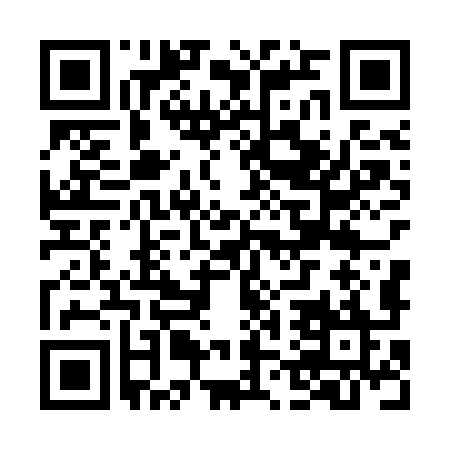 Prayer times for Monte da Lomba da Moita, PortugalMon 1 Apr 2024 - Tue 30 Apr 2024High Latitude Method: Angle Based RulePrayer Calculation Method: Muslim World LeagueAsar Calculation Method: HanafiPrayer times provided by https://www.salahtimes.comDateDayFajrSunriseDhuhrAsrMaghribIsha1Mon5:397:121:326:027:539:202Tue5:377:101:326:037:549:223Wed5:367:091:326:037:559:234Thu5:347:071:316:047:569:245Fri5:327:061:316:057:579:256Sat5:307:041:316:057:589:277Sun5:287:031:316:067:599:288Mon5:267:011:306:078:009:299Tue5:256:591:306:078:019:3010Wed5:236:581:306:088:029:3211Thu5:216:561:296:098:039:3312Fri5:196:551:296:098:049:3413Sat5:176:531:296:108:059:3614Sun5:156:521:296:108:069:3715Mon5:146:501:286:118:079:3816Tue5:126:491:286:128:089:4017Wed5:106:471:286:128:099:4118Thu5:086:461:286:138:109:4219Fri5:066:441:286:148:119:4420Sat5:046:431:276:148:129:4521Sun5:036:421:276:158:139:4622Mon5:016:401:276:158:149:4823Tue4:596:391:276:168:159:4924Wed4:576:371:276:168:169:5025Thu4:556:361:266:178:179:5226Fri4:546:351:266:188:189:5327Sat4:526:331:266:188:199:5528Sun4:506:321:266:198:209:5629Mon4:486:311:266:198:219:5830Tue4:476:301:266:208:229:59